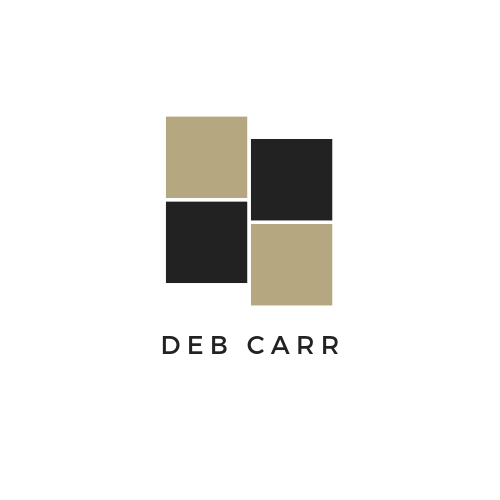 Deb Carr ABN 73 525 352 237PO Box 167 Tuncurry NSW 2428WEBSITE AGREEMENTThis Agreement is between CLIENT for a XXX page website designed by Deb Carr.Included in the fee:Up to XXX pages. The pages have a maximum of 5 photos each and 1000 words. Additional charges apply for complex pages.Set up of your WIX account. If you already have a Wix account we will publish the website on your account prior to handover.Set up of Crazy Domains account and purchase URL if required or transfer of URL to your WIX site (I will require log in details). One review of site initial site for prior to adding content regarding fonts, layout, design and graphics as per client brief provided to client and completed and returned to Deb Carr by client.Social Media Icons pointing to your social pages if required.Final review of website prior to going live. Further reviews and changes are chargeable at $150 per hour if Deb Carr has followed the client brief as instructed.Deadline for website to be published is XXXX if client does not provide content and information as requested by Deb Carr by the due date, Deb Carr is under no obligation to complete by this date. One page 6 month marketing document to help market your website.Set up email purchased through Wix (paid directly to Wix) if required.FEES, NOTES AND OPTIONS  (Deb add in if required and price main fee accordingly)The fee is $XXX AUD + GST and $150 for additional pages. A deposit of $XXX is required and final payment on completion and prior to handover. Wix hosting is charged annually in USD and will be paid by client directly to WIX as outlined in the brief. Optional: One on one training on updating website $150 per hour.Optional: Set up Social Media $150 per platform. Optional: Set up blog/news on website $150 includes design and categoriesAGREEMENTCLIENT authorizes Deb Carr to commence with the abovementioned work. I agree to pay 50% deposit before commencement of work and final balance before handover of website or work.Signed: CLIENT______________________________________ Date:Name:Name of Business